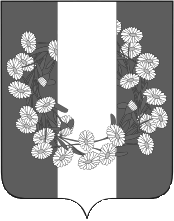 АДМИНИСТРАЦИЯ  БУРАКОВСКОГО СЕЛЬСКОГО ПОСЕЛЕНИЯКОРЕНОВСКОГО  РАЙОНАПОСТАНОВЛЕНИЕот 12.05.2016 г 	                                                                                            № 81хутор БураковскийО внесении изменений в постановление администрации Бураковского сельского поселения Кореновского района № 167 от  03.12. 2015 года «Об утверждении ведомственной  целевой программы «Развитие сферы культуры в Бураковском  сельском поселении Кореновского района на 2016 год  по обеспечению поэтапного повышения уровня средней заработной платы работникам МБУК БСП КР «Бураковская сельская библиотека», МБУК БСП КР «Бураковский СДК».          В соответствии с Федеральным законом от 06 октября 2003 года                 №131-ФЗ «Об общих принципах организации местного самоуправления в Российской Федерации»,  постановлением  главы администрации (губернатора) Краснодарского края от 14.10.2013 года №1175 «Об утверждении государственной программы Краснодарского края «Развитие культуры», постановлением администрации Бураковского сельского поселения Кореновского района от 27.04.2015 года № 45 «О внесении изменений в постановление администрации от 07.10.2013 года № 92 «Об утверждении Порядка разработки, утверждения и реализации ведомственных целевых программ Бураковского сельского поселения Кореновского района»  и в целях повышения средней заработной платы работников муниципальных учреждений отрасли культуры до средней заработной платы по Краснодарскому краю  на территории  Бураковского  сельского  поселения  Кореновского   района,  п о с т а н о в л я ю:           1. Приложение постановления администрации Бураковского сельского поселения Кореновского района № 167 от  03.12. 2015 года «Об утверждении ведомственной  целевой программы «Развитие сферы культуры в Бураковском  сельском поселении Кореновского района на 2016 год  по обеспечению поэтапного повышения уровня средней заработной платы работникам МБУК БСП КР «Бураковская сельская библиотека», МБУК БСП КР «Бураковский СДК» изложить в новой редакции (прилагается).        2.Финансирование программы производить в пределах средств, утвержденных в бюджете поселения  на эти  цели.         3.Настоящее постановление обнародовать в установленном порядке и разместить в сети Интернет на официальном сайте администрации  Бураковского сельского поселения Кореновского района .       4. Контроль за выполнением настоящего постановления оставляю за собой.       5.Настоящее постановление вступает в силу   после его подписания.Глава Бураковского сельского поселенияКореновского района						                 Л.И. Орлецкая   ЛИСТ СОГЛАСОВАНИЯ проекта постановления администрации Бураковского сельского поселения «О внесении изменений в постановление администрации Бураковского сельского поселения Кореновского района № 167 от  03.12. 2015 года «Об утверждении ведомственной  целевой программы «Развитие сферы культуры в Бураковском  сельском поселении Кореновского района на 2016 год  по обеспечению поэтапного повышения уровня средней заработной платы работникам МБУК БСП КР «Бураковская сельская библиотека», МБУК БСП КР «Бураковский СДК».Проект подготовлен и внесен:Ведущий специалист финансового  отдела администрацииБураковского сельского поселенияКореновского района                                                                       А.В.Нечаева  Проект согласован:Начальник финансового отделаБураковского сельского поселенияКореновского района                                                                     И.П. СаньковаПроект согласован:Начальник общего отдела администрацииБураковского сельского поселенияКореновского района                                                                     З.П. Абрамкина                                                                                 ПРИЛОЖЕНИЕ  к постановлению администрации       Бураковского сельского поселения                                                     Кореновского района                                                                              от 12.05.2016г. № 81Ведомственная целевая программа«Развитие сферы культуры в Бураковском  сельском поселении Кореновского района на 2016 год  по обеспечению поэтапного повышения уровня средней заработной платы работникам МБУК БСП КР «Бураковская сельская библиотека», МБУК БСП КР «Бураковский СДК»ПАСПОРТВедомственной целевой программы «Развитие сферы культуры в Бураковском  сельском поселении Кореновского района  на 2016 год  по обеспечению поэтапного повышения уровня средней заработной платы работникам МБУК БСП КР «Бураковская сельская библиотека», МБУК БСП КР «Бураковский СДК»1.Содержание проблемы и правовое обоснование необходимости ее решения.           Проводимая в Краснодарском крае широкомасштабная модернизация всех сфер деятельности ставит задачи по совершенствованию стратегической политики в сфере культуры, направленной на повышение качества обслуживания населения и расширение ассортимента предоставляемых социально-культурных услуг. Процессы информатизации современной жизни настоятельно требуют от учреждений культуры внедрения информационных технологий с целью более оперативного и качественного удовлетворения запросов посетителей.           В этой связи в разряд первоочередных выдвинуты задачи подготовки, переподготовки и повышения квалификации кадров культуры, их социальной поддержки, в чем имеется ряд серьезных проблем. Заработная плата работников культуры значительно ниже, чем в среднем по отраслям социальной сферы, что не способствует привлечению в отрасль молодых талантливых специалистов.         Дальнейшее отсутствие единого системного подхода к решению вопросов кадрового обеспечения сферы культуры неизбежно приведет к трудностям с формированием необходимого кадрового резерва  учреждений культуры.3.Основные цели и задачи Программы           Основными целями программы являются:-расширение доступа различных категорий населения поселения к достижениям культуры;- сохранение и оптимизация кадров в отрасли культуры.         Для достижения основных целей Программы необходимо решение следующих задач:-внедрение новых информационных продуктов и технологий в сфере культуры;-стимулирование отдельных категорий работников муниципальных учреждений в сфере культуры.                               Целевые индикаторы и показатели3.Ожидаемые результаты реализации Программы.         Последовательная реализация Программы позволит:- сохранить и пополнить кадровый потенциал в сфере культуры;- повысить качественный уровень исполнения работниками учреждений культуры своих должностных обязанностей и оказываемых ими услуг.        Главным результатом реализации Программы станет формирование благоприятной общественной атмосферы на территории поселения.4.Система программных мероприятийПеречень мероприятий, предусмотренный ведомственной целевой программой ««Развитие сферы культуры в Бураковском  сельском поселении Кореновского района  на 2016 год  по обеспечению поэтапного повышения уровня средней заработной платы работникам МБУК БСП КР «Бураковская сельская библиотека», МБУК БСП КР «Бураковский СДК».5.Ресурсное обеспечение              Финансирование программы осуществляется за счет средств местного бюджета. Сумма средств, которую необходимо предусмотреть в бюджете Бураковского сельского поселения Кореновского района на 2016 год для реализации программы составляет 681,6 тыс. рублей.              Объемы финансирования Программы носят прогнозированный характер и подлежат уточнению.6. Система организации контроля за исполнением ВЦП.             Контроль за выполнением программы осуществляется в соответствии с  постановлением администрации Бураковского сельского поселения Кореновского района от 27.04.2015 года № 45 «О внесении изменений в постановление администрации от 07.10.2013 года № 92 «Об утверждении Порядка разработки, утверждения и реализации ведомственных целевых программ Бураковского сельского поселения Кореновского района».7.Оценка эффективности реализации Программы.       Эффективность реализации Программы направлена на сохранение и пополнение кадрового потенциала в сфере культуры; повышение качественного уровня исполнения работниками учреждений культуры своих должностных обязанностей и оказываемых ими услуг, повышение уровня средней заработной платы работников муниципальных учреждений отрасли культура до средней заработной платы по Краснодарскому краюГлава Бураковскогосельского поселенияКореновского района                                                                         Л.И.ОрлецкаяНаименование программы«Развитие сферы культуры в Бураковском  сельском поселении Кореновского района на 2016 год  по обеспечению поэтапного повышения уровня средней заработной платы работникам МБУК БСП КР «Бураковская сельская библиотека», МБУК БСП КР «Бураковский СДК» (далее – Программа)Основания для разработкиПостановление главы администрации (губернатора) Краснодарского края от 14.10.2013 года №1175 «Об утверждении государственной программы Краснодарского края «Развитие культуры»Основные разработчики ПрограммыАдминистрация Бураковского сельского поселения Наименование субъекта бюджетного планированияАдминистрация Бураковского сельского поселения Муниципальные заказчики и (или) исполнители мероприятий ПрограммыАдминистрация Бураковского сельского поселения Цели и задачи программыРазвитие библиотечного обслуживания различных групп населения Бураковского  сельского поселения Кореновского района, приобщение к культурным ценностям и информационным ресурсам. Повышение средней заработной платы работников муниципальных учреждений отрасли культуры до средней заработной платы по Краснодарскому краю. Создание благоприятных условий для повышения качественного уровня кадрового потенциала отрасли культуры.  Сохранение и оптимизация кадров в отрасли культуры.Целевые индикаторы и показателиКоличество получателей денежных выплат стимулирующего характера работникам муниципальных учреждений культуры. Процент повышения средней заработной платы работников муниципальных учреждений отрасли культуры.Наименование  программных мероприятийСтимулирование отдельных категорий работников муниципальных учреждений в сфере культуры Сроки реализации Программы2016 годОбъем и источники финансированияОбщий объем финансирования Программы составляет 681,6 тыс.руб.Ожидаемые конечные результаты реализации программы и показатели социально-экономической эффективностиСохранение и пополнение кадрового потенциала в сфере культуры; повышение качественного уровня исполнения работниками учреждений культуры своих должностных обязанностей и оказываемых ими услуг, повышение уровня средней заработной платы работников муниципальных учреждений отрасли культура до средней заработной платы по Краснодарскому краю№ п/пНаименование показателяБазовый показатель2015 год в отношении к 2014году,%1Сохранение уровня средней заработной платы работников муниципальных учреждений отрасли культуры 100№ п/пНаименование мероприятияСрок исполнения мероприятияОбъем финансирования, рублейОтветственный исполнитель1.Поэтапное повышение уровня средней заработной платы работников МБУК БСП КР «Бураковская сельская библиотека», МБУК БСП КР «Бураковский СДК»декабрь681,6Администрация Бураковского сельского поселения Кореновского районаИтого681,6